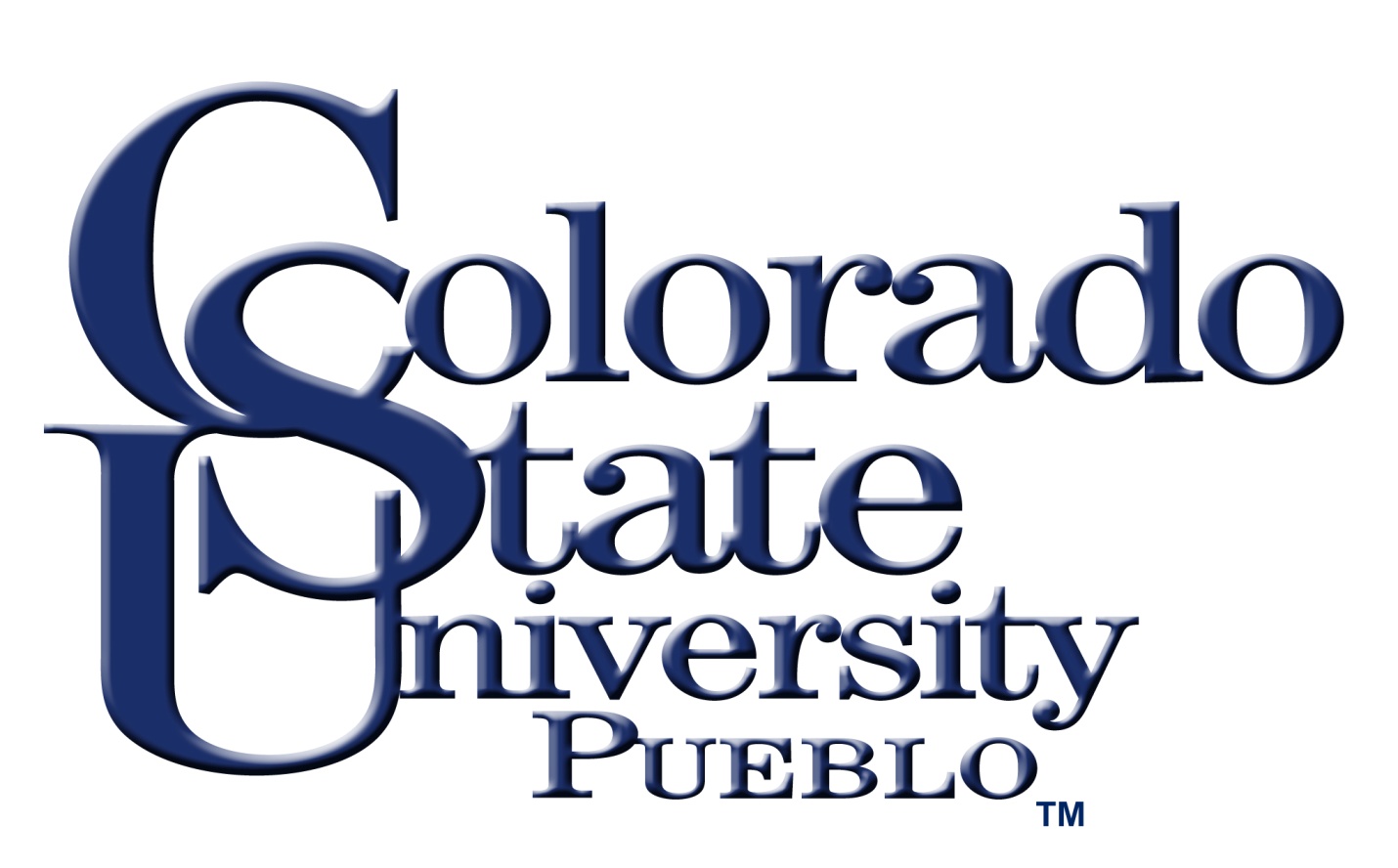 Guideline for Academic Program Self-studyAdapted from models from Western Carolina University, the Western Association of Schools & College, & Heartland Community College							Revised Feb 2023Academic Program Self-StudyIntroduction & PurposeAcademic program self-study is a component of the Colorado State University Pueblo strategic planning and institutional effectiveness process. The primary purpose of systematic self-study is to maintain and support academic departments: teaching and learning; research, professional, and creative activity; and university service, community service, and outreach. It’s a vehicle by which departments can better understand if and how well programs are achieving their purpose and if not, what courses of action to take to make them more successful. The program review process described in this guide represents a learning centered, outcomes-based approach to on-going improvement and planning. It is designed as a useful meaningful inquiry into the program’s purpose and its effectiveness in achieving that purpose. The results of the program review should be integrated into the department and campus process of planning and budgeting. It also includes an on-going, continuous plan of action the department can use for renewal and improvement. The conclusions drawn from the program review are to be informed by evidence; that is, all claims about a program’s strengths, weaknesses, and proposed improvements are to be supported by relevant, valid qualitative and quantitative evidence. This contrasts with program reviews that are largely descriptive and based on advocacy of the program. Consequently, responses to the standards for review included below should depend largely on evidence. Although leadership at all levels is committed to improvement based on systematically gathered information, it is the faculty who take primary responsibility for evaluating the effectiveness of teaching and learning. The 2017 CSU-Pueblo Faculty Handbook describes the reasons for program reviews. Program reviews are toAssure that each academic unit will be afforded the opportunity to assess and evaluate its program outcomes [objectives], resources, curriculum, faculty, staff, facilities, students, alumni, and other programmatic considerations;Provide quantitative and qualitative information that will enable the program, college, and University as a whole to enhance their planning processes;Communicate to the Board of Governors program review results thereby assisting the Board in its efforts to provide informed governance and coordination. (1.2.6.2.c.3)Through the review process academic units articulate how the program curriculum and activities support their accomplishment of their purpose, goals, and aspirations. It is also a tool for identifying gaps between a program’s intended goals and its actual performance. These gaps provide the basis for systematic annual action steps to move the program closer to achieving its goals.Academic Program Self-Study Goals	The goals of the self-study are to: Develop and enhance high-quality academic programs that are aligned with the CSU-Pueblo mission statement and strategic plan, foster collaboration among departments, and meet the educational needs of the region.Encourage and support program self-improvement by highlighting program strengths, identifying opportunities for change, meeting the changing needs of stakeholders, honestly determining areas in need of improvement, and providing valid data for making budgeting decisions.Provide a transparent and meaningful review of all graduate and undergraduate programs and stand-alone minors and certificates that results in systematic, actionable program improvements. Involve department faculty in the self-study, its recommendations, and in implementing the on-going action plan.Procedures for Programs with Professional Accreditation	Programs on a professional accreditation self-study cycle will complete the self-study required by the accrediting agency. The documentation used in the accreditation self-study for new or continuing accreditation may also be used for the campus self-study; however, the Provost, in consultation with the college dean and Executive Director for Assessment & Institutional Effectiveness, will determine the need for an external review and evaluation based on accreditation requirements compared to campus requirements.  	When using accreditation reports as the campus self-study documents, a Table of Contents will be submitted indicating the pages of the report that provide the information required by CSU Pueblo’s self-study.  Information absent from the accreditation report will be submitted as appendices and noted in the Table of Contents.Procedures for Non-accredited ProgramsNon-accredited programs will submit a self-study every six years, unless other arrangements have been requested and approved by the Curriculum and Academic Programs Board, the dean, and the Executive Director for Assessment & Institutional Effectiveness. Requests for changes should be made in the year prior to the scheduled program review, if possible. External Reviewers	For those programs with professional accreditation, external reviewers should be engaged consistent with the expectations of the accrediting agency. For all other programs, reviewers external to the CSU Pueblo campus will be selected.  The Department Chair and/or Program Director should submit four to six names of potential reviewers and a brief summary of their academic and/or professional background to their college dean. From that list, a reviewer will be selected by the Provost in consultation with the college dean. Invitations to the reviewer will be issued jointly by the Department Chair and the Dean. Nominees should be from high quality, respected programs at a masters I regional institution or recognized peer institution with characteristics similar to CSU Pueblo. Expenses related to travel and honorarium for the external reviewer will be paid by the Office of the Provost. Qualification of External ReviewersRequired credentials:A terminal degree in the same or a closely related discipline as the program under reviewAssociate professor or professor rank (emeritus faculty are eligible if they had a recent academic position)Does not hold an administrative position above department chairIs not currently actively involved in research, teaching, or other professional projects with faculty in the program under reviewA distinguished record of research, teaching and service in the disciplineAn ability to conduct the review and submit a findings and recommendation report in the required timeframeNo close connection with any faculty member in the departmentPreferred credentials:A national reputation for contribution in the same discipline as that under reviewExperience with program review and/or best practices in institutional effectivenessKnowledge of or experience in a HLC accredited institutionKnowledge of or experience in professional accreditation of similar programs, if appropriate The Self-Study Cycle	The self-study cycle will be coordinated by the Curriculum and Academic Programs Standards Board. Undergraduate and graduate programs in the same discipline will be reviewed simultaneously unless the department chair presents compelling reasons for separate reviews. The decision to review undergraduate and graduate programs separately will be made by the Provost in consultation with the CAP Board, department chair, dean, and Executive Director for Assessment & Institutional Effectiveness.	Periodically consulting with the college or school dean throughout the self-study process is recommended. Doing so may avoid significant revisions and additional information collection at the time the final draft is submitted to the dean.  	Under special circumstances, the Provost may request self-studies outside the regular six-year cycle.  Additional or early self-study will be conducted under such compelling circumstances as:The program is experiencing low productivity in terms of number of degrees awarded;The department faculty are not conducting systematic, authentic program assessment that results in improvement to teaching and learning; orOutside stakeholders such as the Colorado Department of Higher Education, the Colorado State University System, or the Higher Learning Commission, require it.Annual Update	A brief, annual update on progress toward action steps identified in the Dean’s Seminar Panel Report and Action Plan will be submitted to the college dean and Provost’s office by June 1 for the previous academic year. Department chairs will meet with the dean and Provost’s office to discuss the update and identify adjustments, if necessary.Program Review TimelineDates below are “strongly suggested” in order to remain on schedule, except for Bold Due Dates highlighted.NLT= not later than		Contents of Self-StudyI.	Cover Page	A.	Program name	B.	Program college/school	C.	Year of review	D.	Date self-study submitted	E.	Name of program chairII.	Department Chair Summary (maximum of two pages)	A.	Key findings	B.	Department aspirationsIII.	Response to Review Standards 1-4	A.	Response to each review standard	B.	Supporting documents and dataIV.	Supporting DocumentsA.	External Reviewers Report	1.	Program strengths	2.	Program challenges, areas for improvement	3.	Summary of recommendationsB.	Dean’s Seminar Review Panel results summary and Action PlanProgram Review StandardsThis section requires a comprehensive response to each standard listed below. The standards are arranged thematically to contextualize the review in the larger planning and effectiveness framework of the campus. Evidence should be included as appendices and referenced in the body of the review.  The potential evidence lists below are suggestions only.Standard 1. The program reflects and supports the mission of its school or college and the strategic vision of Colorado State University-Pueblo and the mission Please address the following:Scope of the programThe primary strengths (including its distinctive aspects) and challenges of the program Alignment with mission of school or collegeAlignment with Vision 2028POTENTIAL EVIDENCE: program mission  Standard 2. The program provides and evaluates a high-quality curriculum that emphasizes student learning as its primary purpose.   Curriculum-please address the following:Alignment of the curriculum with disciplinary standardsRationale for selection of the curriculumSequencing of courses (including adherence to pre- and co-requisites)Course objectives are aligned with the program’s student learning outcomesCurricular support for and/or by other programs, as applicable:Multi- or interdisciplinary offeringsGeneral education coursesService courses (courses required by other programs)Internal processes employed by the program to modify the curriculum (including involvement of faculty, students, alumni, and other program stakeholders)Curriculum changes since the previous self-study program review are in alignment with program goals.POTENTIAL EVIDENCE: Syllabi, advising sheets, 4-year planning sheets, meeting minutes, external mandatesAssessment of Student Learning Outcomes-please address the following: Student learning outcomes are observable, measurable statements of what students will know or be able to do upon completion of the program.A statement of course objectives that reflects the expected student learning outcomes of the program is present in all syllabi, including general education course offerings.Assessment measures effectively evaluate the student learning outcomes and results are consistently being used to inform curricular decision-making. Summarize the data, discussion and responses from annual program assessment reports submitted since the previous self-study program review including documentation of program improvements.REQUIRED EVIDENCE: Annual assessment reports submitted since previous self-study program review and program current assessment plan with curriculum map of learning outcomesStandard 3. Resources and administrative structure facilitate achievement of program goals.Please address the following: Qualifications of faculty (full-time, part-time, instructional staff) for teaching in the program“Composition of faculty in terms of demographics, tenure, and diversity.”Faculty involvement (shared governance) in ongoing program and disciplinary and pedagogical activities such as assessment; curriculum development, review, and revision; strategic planning; and tenure and promotion standards.Evidence of equitable workload (instruction, advising, scholarship, service) among facultyEffective and appropriate use of non-faculty staff Effective and appropriate leadership Adequacy of facilities and laboratories, instructional technology, and library resources to support program goalsProgram costs.POTENTIAL EVIDENCE: CVs or recent activity list, summary of teaching, scholarly, creative, and service activities, items in Program Review Data Dashboard, description of equipment (physical, technological, books) strengths and weaknesses, minutes of relevant department meeting(s)Standard 4. The program retains and graduates well-prepared students.Please address the following:Diversity of students in the programEnrollment patterns relative to institutional and national enrollment patterns, and projected future program viability Accuracy and consistency of student advising, mechanisms to monitor progress toward degree and use of training to provide quality advisingOpportunities for students to engage in faculty research, independent study, study abroad, internships, honors courses, student organizations and other enriching activities that promote retention and graduation Resources and methods to recruit and retain high-quality studentsStudent performance on licensure or professional exams relative to regional and national standards, if applicablePOTENTIAL EVIDENCE: Items in Program Review Data Dashboard, alumni/employer survey responses, Admission requirementsSeminar Panel, Action Plan and Annual UpdatesSeminar PanelThe role of the seminar panel:  After reviewing the self-study and the External Reviewer’s Report, a Seminar Panel discusses the reports and their associated observations, findings and recommendations.  Members of the Seminar Panel should include:DeanDepartment Chair/Program CoordinatorProvost and/or Provost’s representativeCSU Pueblo CAP Board representativeOptional members:Other members of the department/programOff-campus community memberOther facultyAll members should have a working knowledge of the degree program.Seminar Panel Meeting and DiscussionDean with the assistance of the Department Chair/Program Coordinator sets date, time and place for the Seminar Panel meeting.Members should read all the pertinent documents – self-study, external reviewer’s report, chair’s response to external reviewer’s report, etc.  Members should come prepared with questions about the program.Focus of the Discussion:Quality of ProgramAssessment Centrality to MissionNeed and Demand with reference to capacityCostExternal MandatesDean’s Seminar Panel Report summarizes the discussion at the meeting and includes the Program Action Plan.Action PlanThe Program Action Plan is prepared by the Dean and Program Chair/CoordinatorFocus of the Action PlanNo-cost initiatives for the next five yearsLow cost initiatives for the next five years with proposed funding sourcesMajor cost initiatives for the next five years with proposed funding sourcesInclude projected timeline and responsible person(s) for each itemPresentation to CAPB and CabinetProgram chair/director will present a summary of the report and action plan to the CAPB in the review year and then to the President’s Cabinet in the following year. Please format this brief summary to include the following:		Progress on action plan items from previous program review cycle	Program Strengths	Program Challenges	Implementation of Recommendations in current action plan	Progress on new program implementation, if applicableResource Needs for all parts of program-what is appropriately covered, what is neededBudget Needs for program, including proposed funding sourcesProgram and Action Plan Annual Updates Updates to the Academic Program Review and Action Plan are to be completed by Department Chair and Dean and forwarded to the Assistant Provost and Provost by June 1 each year.  Please include the following information.Program/ Department:Date of last program review:Date of next program accreditation review (if applicable):Date of this update:Briefly summarize annual updates to the program status including major accomplishments and challenges. Be sure to include any program accreditation updates, where appropriate. Also indicate progress within the last year on items from the current program action plan.Update completed by________________________________                             date_____________Dean’s approval:  yes  no		 date________________DateTaskResponsible PartyJanuary 15Initial notification to departmentsCAPBFebruary 15Confirm program intent to submit review or submit request for delay with letter of support from deanDepartment Chair/Program Coordinator/ DeanMarch 1CAPB decision on delay forwarded to department, Dean and ProvostCAPB,          Provost/ Provost’s OfficeAprilChairs and deans are briefed at CAPB meeting. Initial IR data is made available.  Further data in early November (final spring semester).CAPB Chair & IR officeSeptember 1Comments on self-study draftDeanOctober 1List of potential external reviewers generated and submitted to Dean and ProvostDepartment Chair/Program CoordinatorOctober 15Self-study draft submitted to DeanDepartment Chair/Program CoordinatorOctober 15External reviewer selected in consultation with dean and chairProvostNovember 1Final IR data availableIR directorNovember 15Final self-study submitted to deanDepartment Chair/Program CoordinatorDecember 7Update program review progress In response to email request from CAPB Chair: submit checklistInitiated by CAP Board chair Response from Dean, Department Chair/Program CoordinatorDecember 15Self-study forwarded to external reviewer Seminar panel selectedDeanDean and CAPBDecember-January 31External reviewer visit on campusDepartment Chair/Program Coordinator, external reviewerDecember-February 15External reviewer report submitted to deanExternal reviewerFebruary 15External reviewer report submitted to chair and forwarded to seminar panel (Materials posted on I: drive)Dean14 days priorSeminar panel meeting scheduledDeanNLT than February 28Seminar panel convenesSubmit 2nd checklistCAPBMarch 1Dean’s summary draft sent to seminar panel membersDeanMarch 8Dean’s Summary Report and Action Plan submitted to CAPB  (Materials posted on I: drive)DeanMarch 8-March 31Program review, external evaluator’s report, and dean’s report presented to CAPB for approvalCAPBApril 14Final report submitted to senateCAPB Chair & Senate RepAprilVote on report during last senate meetingSenateAprilProgram Review Schedule submitted to Board of Governors for approval in MayProvostJune-AugustAll documents associated with Program Review archived on CAPB I:drive or websiteProvost’s officeJune 1Annual Update of Program Review Action Plan progress submitted to Provost’s OfficeDepartment Chair/ Program CoordinatorJulyExecutive summary of program review submitted to Board of Governors for approval at August MeetingProvostJuly 30Discussion of updates with Dean and Associate ProvostDepartment Chair/ Program CoordinatorPresentation to President’s CabinetDepartment Chair/ Program CoordinatorProgram ImpactProposed action (if applicable)Accomplishments DescriptionChallenges DescriptionProgram Accreditation updates or challengesSpecific Item from Action PlanProgress made on Action Plan item (indicate when completed)Recommendations and projected timeline for further action Resources Needs update (current, reallocation, new)Person Responsible for further action